О проведении ярмарки учебных местдля обучающихся 9-х классов общеобразовательных учреждений Североуральского городского округа	В соответствии с Законом Российской Федерации от 19 апреля 1991 года № 1032-1 «О занятости населения в Российской Федерации», в целях 
содействия профессиональному самоопределению обучающихся 9-х классов общеобразовательных учреждений Североуральского городского округа, предупреждения безработицы, ознакомления с учебными заведениями профессионального образования Свердловской области, Администрация Североуральского городского округа ПОСТАНОВЛЯЕТ:Организовать и провести 14 марта 2020 года с 10.00 до 13.00 часов 
в Североуральском городском округе ярмарку учебных мест для обучающихся 
9-х классов общеобразовательных учреждений.Рекомендовать государственному казенному учреждению службы занятости населения Свердловской области «Североуральский центр занятости»:1) разработать и утвердить план мероприятий по подготовке и проведению ярмарки учебных мест;2) координировать действия по организации и проведению ярмарки учебных мест;3) обеспечить участие в ярмарке городских и иногородних учебных заведений среднего профессионального образования;  4) провести профориентацию и компьютерное тестирование учащихся 9-х классов общеобразовательных учреждений Североуральского городского округа.Рекомендовать государственному автономному профессиональному образовательному учреждению Свердловской области «Североуральский политехникум»:1) предоставить и подготовить помещение, технологическое оборудование для проведения ярмарки учебных мест;2) разработать и утвердить экскурсионные маршруты по ярмарке учебных мест;3) обеспечить сопровождение групп учащихся.Управлению образования Администрации Североуральского городского округа»:разработать и утвердить план-график посещения учащимися ярмарки учебных мест;  проинформировать родителей (законных представителей) учащихся 9-х классов о ярмарке учебных мест;обеспечить посещение учащимися 9-х классов профессионального консультирования и тестирования, организованного государственным казенным учреждением службы занятости населения Свердловской области «Североуральский центр занятости».5. Рекомендовать Отделу Министерства внутренних дел Российской Федерации по городу Североуральску обеспечить охрану объекта во время проведения массового мероприятия.6. Контроль за выполнением настоящего постановления возложить 
на Заместителя Главы Администрации Североуральского городского округа Ж.А. Саранчину.7. Разместить настоящее постановление на официальном сайте Администрации Североуральского городского округа.Глава Североуральского городского округа			                   В.П. Матюшенко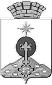 АДМИНИСТРАЦИЯ СЕВЕРОУРАЛЬСКОГО ГОРОДСКОГО ОКРУГА ПОСТАНОВЛЕНИЕАДМИНИСТРАЦИЯ СЕВЕРОУРАЛЬСКОГО ГОРОДСКОГО ОКРУГА ПОСТАНОВЛЕНИЕ12.03.2020                                                                                                         № 266                                                                                                        № 266г. Североуральскг. Североуральск